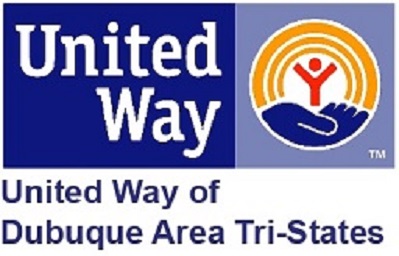 Human Service Provider Call11/19/2020Zoom Meetinghttps://us02web.zoom.us/j/81979408164?pwd=TTF4Q0lqR1V2dk05NXpRYkZVT3pWZz09This call is to help streamline communication and support and encourage collaboration to make the most of resources during this COVID 19 pandemic. It also provides the opportunity for updates on local needs from the nonprofit sector. Please refer to United Way website for previous notes and resources- https://dbqunitedway.org/covid-19-nonprofit-supportThis call has created great opportunities to build partnerships and for our system to work together to coordinate and broaden our impact. There has been a great deal of collaboration with the city, nonprofits, philanthropists, legislators, and more. THANK YOU!United WayPaula Paider Licht Get connected portal – if you have any volunteer needs/opportunities, especially virtual, please post. Over 4,500 people on this site. http://dbqunitedway.galaxydigital.com/Please be sure your agency information is updated and accurate in the 211 information system. This system is getting more calls than ever due to COVID and the recent storm.  It is important that 211 is able to give out accurate information to those calling in. https://www.211iowa.org/UW has created a Holiday Giving Back Guide on our website. https://dbqunitedway.org/holiday-giving-back-guide This is a place community members can go to find ways to give back. If your agency has a need you would like posted, please send it to Paula paula.paiderlicht@dbqunitedway.org Next meeting December 17th  COAD (Community Organizations Active in Disaster) - Long Range Planning CommitteePeter SuppleHave had a number of applications for the Disaster Recovery Fund and have started reviewing and approving.  Six have been approved includingDubuque Community Schools for food and nutritionSt. Thomas Aquinas and Cascade for pop up food pantriesSt. Patrick’s Catholic Church in Epworth for start-up of a new food pantryConvivium Urban Farmstead for their community casserolesDubuque YMCA for COVID related expensesFamily Connections in SW Wisconsin  Community FoundationPaul DuesterThanksgiving mealThe focus will be on delivery of meals to shut-ins for Thanksgiving meals.  No walk-ins or sit downs. There will be some carry out opportunities.  Q Casino is preparing all the food.   They will deliver it to the KC Hall.  Originally 500 meals planned, now up to 1,000.  Volunteers will practice safety and distancing requirements.  Contact Jason Neises at Community Foundation or Cindy Kohlman from Salvation Army to sign someone up for a meal.  The Mission and Food Pantry are also providing meals, so please refer to them as well.    Cynthia WerenbergHad second meeting regarding approaching trauma and the purpose of the group.  Possibly integrating with child brain health group, still discussing.  Waiting on several grants that if come through will start an awareness campaign and creating our own board book with a social emotional message behind it.Sesame Street Communities has given us 500 free books about creating a safe place, will receive after Jan. 1.   Community Solutions of Eastern IowaAmanda Dupont 1.833.587.8322 homeless hotline for households who are homeless or at risk; also food referral through DALH- this is a food box delivery.Applied for a second round of funding for rapid rehousing funds.   Workforce DevelopmentRon AxtellThe state extended unemployment benefits through Oct. 31 and pandemic unemployment benefits through the CARES Act. will end on Dec. 26.  September 8, IWD reinstated the job search requirements for unemployment.  The IWD office is temporarily closed until Nov. 30 due to Covid numbers rising.  No in-person services.Please refer customers with unemployment questions to the website or 1-800 number.  ECIA will be ending as the service provider for WIOA Dec. 31.    Early ChildhoodAbby DagenhardtFamily Resource Guide: http://www.dcearlychild.org/wp-content/uploads/2020/11/DCEC_FamilyResourceGuide_FY21.pdf Printing 10,000 this year due to COVID and donors.  They will be placed in every child’s backpack in 5th grade or lower in Dubuque County.  Please let Abby know if you or your organization would like hard copies of the guide. director@dcearlychild.org There was an insert for a quick reference guide placed in front in each guide.  St. Mark’s  Dawn Cogan Looking at the Holiday season and trying to figure out if we should transition to virtual platform and what our role is in helping schools to stay open as long and safely as they can.Hillcrest Mental Health CenterSue Whitty Mental Health America’s Fall Membership meeting postponed.  The mailing went out late and will overlap with the Envision Mental Health mailing.  Sending brochures out to about 600 people12th campaign year.  We give out grants in the $5000 range.  We would like to give out $10,000 grants but we would need to double our foundation balance.  Still life coaching sessions available.  Contact Hillcrest to schedule.  563-583-7357HACAPHeather HarneyStill taking applications for heat assistance.  No in-person contact.  You can pick up paper applications at all of our sites in Dubuque, Delaware, and Jackson counties and put them in drop boxes at each location. VNASara Herzog Still in the midst of COVID. Stay home, stay safe, social distance, wear masks, wash hands. Have flu shots for children at our office under Vaccine For Children program.First time ever, we also have flu shots for adults in DBQ. No cost or insurance requirements. If you do have insurance and can get it at your doctor, we ask that you do that. If you know of anyone who does not have insurance or it isn’t covered, have them call our office. It is a first come, first serve basis.Next Meeting December 17th